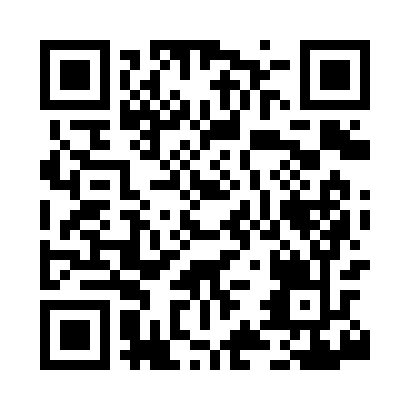 Prayer times for Ashley Estates, South Carolina, USAWed 1 May 2024 - Fri 31 May 2024High Latitude Method: Angle Based RulePrayer Calculation Method: Islamic Society of North AmericaAsar Calculation Method: ShafiPrayer times provided by https://www.salahtimes.comDateDayFajrSunriseDhuhrAsrMaghribIsha1Wed5:246:401:285:128:179:332Thu5:236:391:285:128:179:343Fri5:226:381:285:128:189:354Sat5:206:371:285:128:199:365Sun5:196:361:285:128:209:376Mon5:186:351:285:128:219:387Tue5:176:341:285:128:219:398Wed5:166:341:285:138:229:409Thu5:146:331:285:138:239:4110Fri5:136:321:285:138:249:4211Sat5:126:311:285:138:259:4312Sun5:116:301:285:138:259:4513Mon5:106:291:285:138:269:4614Tue5:096:291:285:138:279:4715Wed5:086:281:285:138:289:4816Thu5:076:271:285:138:289:4917Fri5:066:261:285:138:299:5018Sat5:056:261:285:148:309:5119Sun5:046:251:285:148:319:5220Mon5:036:241:285:148:319:5321Tue5:036:241:285:148:329:5422Wed5:026:231:285:148:339:5523Thu5:016:231:285:148:349:5524Fri5:006:221:285:148:349:5625Sat5:006:221:285:158:359:5726Sun4:596:211:285:158:369:5827Mon4:586:211:285:158:369:5928Tue4:586:201:295:158:3710:0029Wed4:576:201:295:158:3810:0130Thu4:566:201:295:158:3810:0231Fri4:566:191:295:168:3910:02